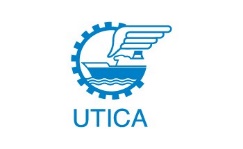 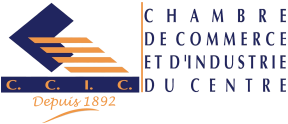 FICHE  DE  PARTICIPATIONROADSHOW sur le Marché Kenyan& Rencontres B2BLe Jeudi 14 Novembre 2019 à l’hôtel Sousse PalaceRaison Sociale :………………………………………………..………………….….……………..……..………….……………………………………Adresse : ………………..……………………………………...……………………………………..………………………………………….……….….Tél :.……………….……….………………………………………………..…….……….…… Fax :……….…....………………….………..…………. E-mail :………………….…………….……………………………………… Site web :……………………………..…………………………………Activité : ………………………………………….…………………………………………………………………………………………………………..Participants:Prière d’indiquer les acheteurs Kenyans que vous souhaitez rencontrer :Date limite de participation: Le 11 novembre 2019Nom et PrénomFonctionGSME-mail1-………………………….…2-………………………………….………………………….…………………………………….…………………..………………………….……………………………………………PROFIL DES ENTREPRISES KENYANESPROFIL DES ENTREPRISES KENYANESCodeActivitéActivitéCoopération souhaitéeCoopération souhaitéeXXSTE 01Service technique pour l’industrie agro (lait, jus,..)Fournisseur d’équipements d’emballageService technique pour l’industrie agro (lait, jus,..)Fournisseur d’équipements d’emballage-Contact avec des exportateurs d’huile d’olive et produits agricoles-Contact avec des producteurs de jus, lait,…-Recherche d’équipements et matériels de packaging-Contact avec des exportateurs d’huile d’olive et produits agricoles-Contact avec des producteurs de jus, lait,…-Recherche d’équipements et matériels de packagingSTE 02ConstructionNégoceCommerce en détail (supermarchés)ConstructionNégoceCommerce en détail (supermarchés)-Etablir des partenariats avec des entreprises tunisiennes (Joint venture) -Contact avec des entreprises spécialisées dans la production des pâtes, de la margarine, de l’huile d’olive, des biscuits, des conserves de sardine,…-Etablir des partenariats avec des entreprises tunisiennes (Joint venture) -Contact avec des entreprises spécialisées dans la production des pâtes, de la margarine, de l’huile d’olive, des biscuits, des conserves de sardine,…STE 03 Exportation et distribution de fruits frais du Kenya (avocats, mangues…)Exportation et distribution de fruits frais du Kenya (avocats, mangues…)Contact avec des exportateurs de fruits et légumes, huile d’olive, dattes,… Contact avec des exportateurs de fruits et légumes, huile d’olive, dattes,… STE 04Sourcing /Commerce InternationalSourcing /Commerce International-Contact avec des producteurs d’olives et d’huile d’olive de bonne qualité, des légumes en conserve (conserve de tomates,…) -Contact avec des producteurs de détergents (lessive et lavage des mains)-Contact avec des producteurs d’olives et d’huile d’olive de bonne qualité, des légumes en conserve (conserve de tomates,…) -Contact avec des producteurs de détergents (lessive et lavage des mains)STE 05-Gestion de données et de documents-Développement de logiciels-Solution pour l’environnement et la durabilité-le e-learning -le système d’information sur la santé-Gestion de données et de documents-Développement de logiciels-Solution pour l’environnement et la durabilité-le e-learning -le système d’information sur la santé-Cherche contact avec des entreprises opérant dans les secteurs des: TIC, Tourisme, Santé, agricole-Cherche contact avec des entreprises opérant dans les secteurs des: TIC, Tourisme, Santé, agricoleSTE 06ConstructionConstruction-Etablir des partenariats avec des entreprises tunisiennes (Joint-venture) -Contact avec : *Des sociétés de services d'ingénierie, d'approvisionnement et de construction*Des entreprises de construction*Des entreprises de commerce international-Etablir des partenariats avec des entreprises tunisiennes (Joint-venture) -Contact avec : *Des sociétés de services d'ingénierie, d'approvisionnement et de construction*Des entreprises de construction*Des entreprises de commerce internationalSTE 07Matériaux de construction Bâtiment Matériaux de construction Bâtiment -Contact avec :*Des exportateurs d'acier et d'autres matières premières *Des entreprises de bâtiment-Contact avec :*Des exportateurs d'acier et d'autres matières premières *Des entreprises de bâtiment